GO GO HARE CHALLENGES 2018badge order form: Use this form to order your front of uniform badges.Please send me ___ Norfolk Go Go Hares Challenge Badges @£1.00 each.Please send this form with a cheque payable to ‘Norfolk Scouts’ for the total amount, plus £3.00 postage and packing to:Go Go Hares Badge Orders 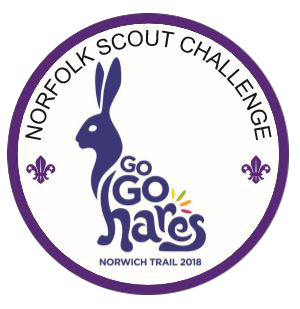 Norfolk Scouts Trading PostC/O Eaton Vale Church LaneEatonNorwichNR4 6NNYour nameYour Group/SectionPostal Address